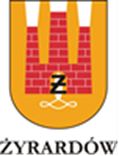 DEKLARACJA O KONTYNUOWANIU 
WYCHOWANIA PRZEDSZKOLNEGO W PRZEDSZKOLU w roku szkolnym 2023/2024A. AdresatDeklaruję kontynuację wychowania przedszkolnego dziecka wskazanego w części B, w przedszkolu do którego dziecko uczęszcza w roku szkolnym 2022/2023, tj.B. Dane osobowe dzieckaC. Inne informacje o dzieckuPrzekazywane przez rodzica zgodnie z art. 155 ustawy z dnia 14 grudnia 2016 roku - Prawo oświatowe (Dz. U. z 2021 r. poz. 1082, z późn. zm.),  rozdział 6)**………………………………………………………………………………………………………………………………………………………………………………………………………………………………………………………………………………………………………………………………………………………………………………………………………………………………………………………………………………………………………………………………………………………………………………………………………………………………………………………………………………………………………………………………………………………………………………………………………………………………………………………………………** Art. 155 ustawy Prawo oświatowe: W celu zapewnienia dziecku podczas pobytu w publicznym przedszkolu, oddziale przedszkolnym w publicznej szkole podstawowej, publicznej innej formie wychowania przedszkolnego, publicznej szkole i publicznej placówce, o której mowa w art. 2 pkt 8, odpowiedniej opieki, odżywiania oraz metod opiekuńczo-wychowawczych rodzic dziecka przekazuje dyrektorowi przedszkola, szkoły lub placówki uznane przez niego za istotne dane 
o stanie zdrowia, stosowanej diecie i rozwoju psychofizycznym dziecka.D. Oświadczenia dotyczące treści deklaracjiOświadczam, iż wszystkie podane w niniejszej deklaracji są zgodne ze stanem faktycznym. Jestem świadomy(a) odpowiedzialności karnej za złożenie fałszywego oświadczenia (art. 233 ustawy z dnia 6 czerwca 1997 r. Kodeks karny – Dz. U. z 2022 r. poz. 1138, z późn. zm.).Przyjmuję do wiadomości, że deklarację należy złożyć w terminie: od 27 lutego 2023 r. do 6 marca 2023 r. Mam świadomość, że brak złożenia deklaracji o kontynuowaniu wychowania przedszkolnego w ww. terminie oznacza wykreślenie dziecka z listy wychowanków tego przedszkola i utratę miejsca w tym przedszkolu, do którego dziecko uczęszcza w roku szkolnym 2022/2023.…………………………………………………….	                                                                                     .………………………………………………….. czytelny podpis matki / opiekuna prawnego 	                                                                                           czytelny podpis ojca / opiekuna prawnego……………………..…………..…….., ……..……………………. miejscowość,                                 dataE. Informacje dotyczące danych osobowychNa podstawie art. 13 Rozporządzenia Parlamentu Europejskiego i Rady (UE) 2016/679 z dnia 27 kwietnia 2016 r. w sprawie ochrony osób fizycznych w związku z przetwarzaniem danych osobowych i w sprawie swobodnego przepływu takich danych oraz uchylenia dyrektywy 95/46/WE (ogólne rozporządzenie o ochronie danych) zwanego w skrócie „RODO” informuje się, że:Administratorem danych jest przedszkole, do którego kierowana jest niniejsza deklaracja, a którego pełna nazwa i adres jest wskazany na pierwszej stronie niniejszego wniosku. Administrator wyznaczył Inspektora Ochrony Danych, z którym można skontaktować się za pośrednictwem poczty elektronicznej - e-mail: joanna.trusinska@inbase.pl lub telefonicznie - +48 666 233 444Mam świadomość przysługującego mi prawa wglądu do treści danych oraz ich poprawiania. Wypełnia przedszkoleWypełnia przedszkoleData złożeniaGodzina złożeniaNr ewidencyjnyNAZWA PRZEDSZKOLA I ADRESMiejskie Integracyjne Przedszkole Nr 10 ul. Przedszkolna 1, 96-300 ŻyrardówDEKLAROWANE GODZINY POBYTU DZIECKA W PRZEDSZKOLU                                                                   od  godziny                             do godziny    Dane identyfikacyjne dzieckaImionaImionaNazwisko*Nazwisko*PESEL*PESEL*PESEL*PESEL*w przypadku braku numeru PESEL - seria i numer paszportu lub innego dokumentu potwierdzającego tożsamość:w przypadku braku numeru PESEL - seria i numer paszportu lub innego dokumentu potwierdzającego tożsamość:w przypadku braku numeru PESEL - seria i numer paszportu lub innego dokumentu potwierdzającego tożsamość:w przypadku braku numeru PESEL - seria i numer paszportu lub innego dokumentu potwierdzającego tożsamość:w przypadku braku numeru PESEL - seria i numer paszportu lub innego dokumentu potwierdzającego tożsamość:w przypadku braku numeru PESEL - seria i numer paszportu lub innego dokumentu potwierdzającego tożsamość:w przypadku braku numeru PESEL - seria i numer paszportu lub innego dokumentu potwierdzającego tożsamość:w przypadku braku numeru PESEL - seria i numer paszportu lub innego dokumentu potwierdzającego tożsamość:w przypadku braku numeru PESEL - seria i numer paszportu lub innego dokumentu potwierdzającego tożsamość:w przypadku braku numeru PESEL - seria i numer paszportu lub innego dokumentu potwierdzającego tożsamość:w przypadku braku numeru PESEL - seria i numer paszportu lub innego dokumentu potwierdzającego tożsamość:w przypadku braku numeru PESEL - seria i numer paszportu lub innego dokumentu potwierdzającego tożsamość:w przypadku braku numeru PESEL - seria i numer paszportu lub innego dokumentu potwierdzającego tożsamość:w przypadku braku numeru PESEL - seria i numer paszportu lub innego dokumentu potwierdzającego tożsamość:w przypadku braku numeru PESEL - seria i numer paszportu lub innego dokumentu potwierdzającego tożsamość:w przypadku braku numeru PESEL - seria i numer paszportu lub innego dokumentu potwierdzającego tożsamość:w przypadku braku numeru PESEL - seria i numer paszportu lub innego dokumentu potwierdzającego tożsamość:Data urodzenia i miejsce urodzenia*Data urodzenia i miejsce urodzenia*Data urodzenia i miejsce urodzenia*Data urodzenia i miejsce urodzenia*dzień / miesiąc / rok                                                                       miejsce urodzenia: dzień / miesiąc / rok                                                                       miejsce urodzenia: dzień / miesiąc / rok                                                                       miejsce urodzenia: dzień / miesiąc / rok                                                                       miejsce urodzenia: dzień / miesiąc / rok                                                                       miejsce urodzenia: dzień / miesiąc / rok                                                                       miejsce urodzenia: dzień / miesiąc / rok                                                                       miejsce urodzenia: dzień / miesiąc / rok                                                                       miejsce urodzenia: dzień / miesiąc / rok                                                                       miejsce urodzenia: dzień / miesiąc / rok                                                                       miejsce urodzenia: dzień / miesiąc / rok                                                                       miejsce urodzenia: dzień / miesiąc / rok                                                                       miejsce urodzenia: dzień / miesiąc / rok                                                                       miejsce urodzenia: dzień / miesiąc / rok                                                                       miejsce urodzenia: dzień / miesiąc / rok                                                                       miejsce urodzenia: dzień / miesiąc / rok                                                                       miejsce urodzenia: dzień / miesiąc / rok                                                                       miejsce urodzenia: Dane identyfikacyjne i kontaktowe rodziców lub opiekunów prawnychDane identyfikacyjne i kontaktowe rodziców lub opiekunów prawnychDane identyfikacyjne i kontaktowe rodziców lub opiekunów prawnychDane identyfikacyjne i kontaktowe rodziców lub opiekunów prawnychDane identyfikacyjne i kontaktowe rodziców lub opiekunów prawnychDane identyfikacyjne i kontaktowe rodziców lub opiekunów prawnychDane identyfikacyjne i kontaktowe rodziców lub opiekunów prawnychDane identyfikacyjne i kontaktowe rodziców lub opiekunów prawnychDane identyfikacyjne i kontaktowe rodziców lub opiekunów prawnychDane identyfikacyjne i kontaktowe rodziców lub opiekunów prawnychDane identyfikacyjne i kontaktowe rodziców lub opiekunów prawnychDane identyfikacyjne i kontaktowe rodziców lub opiekunów prawnychDane identyfikacyjne i kontaktowe rodziców lub opiekunów prawnychDane identyfikacyjne i kontaktowe rodziców lub opiekunów prawnychDane identyfikacyjne i kontaktowe rodziców lub opiekunów prawnychDane identyfikacyjne i kontaktowe rodziców lub opiekunów prawnychDane identyfikacyjne i kontaktowe rodziców lub opiekunów prawnychDane identyfikacyjne i kontaktowe rodziców lub opiekunów prawnychDane identyfikacyjne i kontaktowe rodziców lub opiekunów prawnychMatka / opiekun prawnyMatka / opiekun prawnyMatka / opiekun prawnyMatka / opiekun prawnyMatka / opiekun prawnyMatka / opiekun prawnyMatka / opiekun prawnyMatka / opiekun prawnyMatka / opiekun prawnyOjciec / opiekun prawny Ojciec / opiekun prawny Ojciec / opiekun prawny Ojciec / opiekun prawny Ojciec / opiekun prawny Ojciec / opiekun prawny Ojciec / opiekun prawny Ojciec / opiekun prawny Imię*Imię*Nazwisko*Nazwisko*Telefon kontaktowy*Telefon kontaktowy*Adres e-mailAdres e-mailAdresy zamieszkaniaAdresy zamieszkaniaAdresy zamieszkaniaAdresy zamieszkaniaAdresy zamieszkaniaAdresy zamieszkaniaAdresy zamieszkaniaAdresy zamieszkaniaAdresy zamieszkaniaAdresy zamieszkaniaAdresy zamieszkaniaAdresy zamieszkaniaAdresy zamieszkaniaAdresy zamieszkaniaAdresy zamieszkaniaAdresy zamieszkaniaAdresy zamieszkaniaAdresy zamieszkaniaAdresy zamieszkaniaDzieckoDzieckoDzieckoDzieckoDzieckoMatka / opiekun prawny Matka / opiekun prawny Matka / opiekun prawny Matka / opiekun prawny Matka / opiekun prawny Matka / opiekun prawny Matka / opiekun prawny Ojciec / opiekun prawny Ojciec / opiekun prawny Ojciec / opiekun prawny Ojciec / opiekun prawny Ojciec / opiekun prawny Miejscowość*Miejscowość*Ulica*Ulica*Nr domu*Nr mieszk.*Kod pocztowy*Kod pocztowy*Poczta*Poczta*